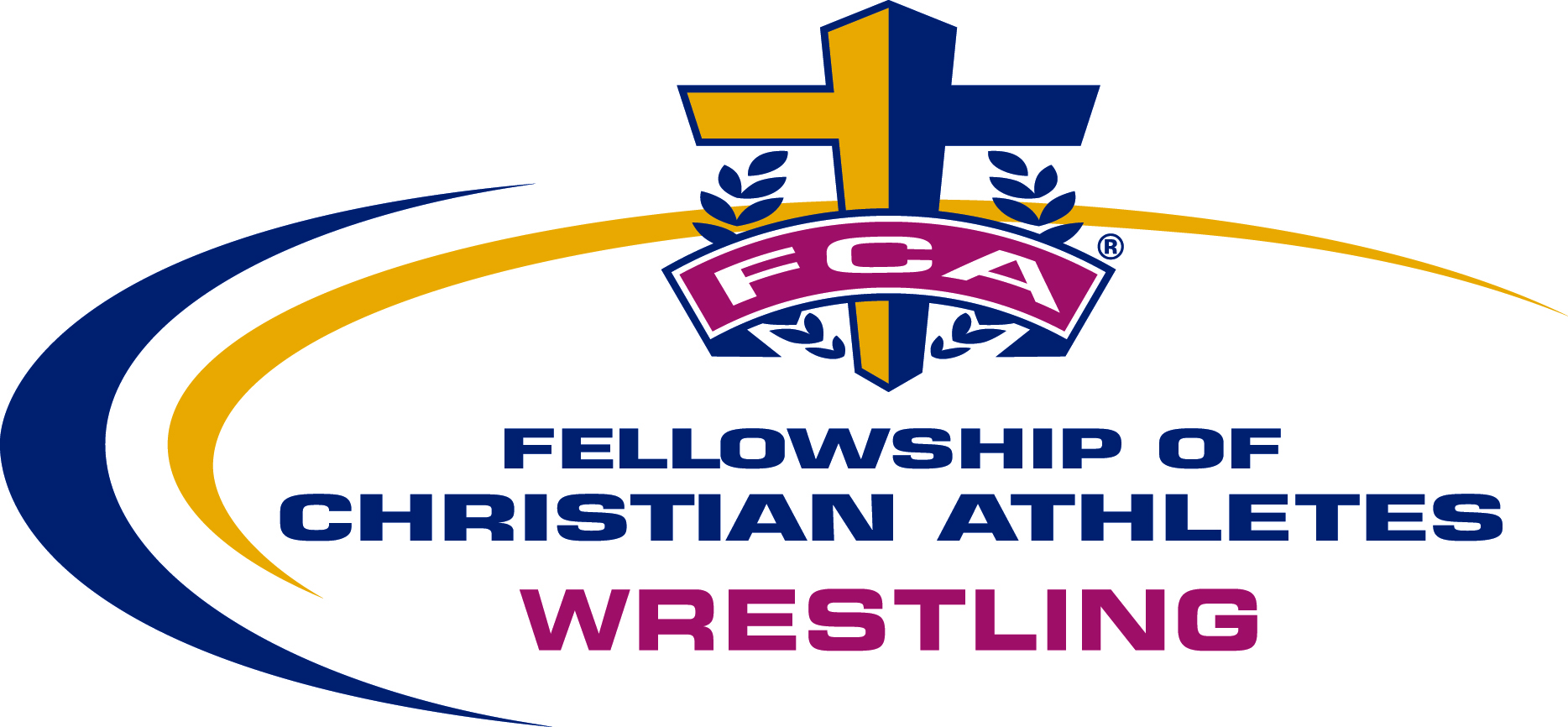 TEAM WRESTLING CAMPSession One: June 8 - 11, 2014Session Two: June 11 - 14, 2014Shorter CollegeRome, GAFormat:  Each session of camp is a 3 night/ 4 day camp with world class clinicians, tough competition from around the Southeast, and an awesome FCA inspirational program.  This camp is open to middle-schoolers!    Clinicians:  One of the best coaching staffs in the nation:  John Azevedo (NCAA Champion; ‘80 Olympic Team; coached Calvary Chapel H.S. to 7 CA  state championships, recently retired Coach from “Cal Poly, San Luis Obispo”, America’s best takedown clinician);  Mike McArthur (3x NCAA All-American;  former Asst. Coach @ Oklahoma State & 1996 USA Olympic Team);  Tom Ryan (2x NCAA All-American for the U. of Iowa, Head Coach for Ohio State University, 2009 “NCAA Coach of the Year”);  Josh Henson (NCAA All-American for U. of Pennsylvania, Head Coach at Shorter College);  Heath Eslinger (Coach @ UT-Chattanooga, 3x SoCon Champ).  Cost:  Early discount price of $305.00/ wrestler, if registered by April 25th.  $315 after April 25th.  Price includes 3 nights lodging, 4 days of great technique training and competition, 9 meals, camp T-shirt, & FCA Bible.  **(Coaches bringing 10 or more wrestlers are free.)**Deadline:  Team Deposit of $500.00 due by April 25, 2014.  (Wrestlers registering individually must have $75.00 deposit  in by the same date.)  (All deposits are non-refundable, but a “substitution” may take a team’s/ wrestler’s place.)**Note:  $25.00 late fee / wrestler - after 5/22/13.  Info for scholarships on website**Camp space is limited to 200 wrestlers / camp session!  Registrations taken on a “first-come/ first-served” basis. Directions, camp schedule, & final information will be sent to registered teams & wrestlers.For more  information, contact Bill Gifford (FCA Wrestling) on his cell:  (770) 364-2527, or email:  bgifford@fca.org2014 FCA Team Wrestling CampTeam Registration Form Session One:  June 8 - 11, 2014  Session Two:  June 11 -14, 2014 Shorter College, Rome, GASchool_____________________________________________________________Contact Person______________________________________________________Address____________________________________________________________Home Phone:(___)___________Work:(___)____________Cell:(___)__________Email______________________________________________________________*******************************************************************Indicate session you are attending:  Session One (June 8 – 11) _____; or Session Two (June 11 – 14) _____.Indicate the age of your wrestlers: (High School ____or Middle-School____) Please indicate the anticipated number of wrestlers and coaches:	Anticipated # of wrestlers:_________  Anticipated # of coaches:_________Number & sizes of T-Shirts:  Sm_____M_____L_____XL_____XXL_____XXX______Signature___________________________________________________________			Head Coach 							Date*Send this form, & team deposit of $500.00 (payable to FCA Wrestling), to:FCA Wrestling CampFellowship of Christian AthletesP.O. Box 1510Oakwood, GA. 30566* $500.00 team deposit is due April 25, 2014 for discount price of $305/ wrestler. *  Price is $315 / wrestler for registrations received after April 25, 2014  ($340.00 /wrestler after May 22nd.)For more information, or to register online, go to www.fcawrestlinggeorgia.org FCA Wrestling  •  P.O. Box 1510   •  Oakwood, GA  •  30566  •  Phone: 770-364-2527   •  Email: bgifford@fca.org2014 FCA Team Wrestling Camp Shorter College, Rome, GA.Individual Wrestler’s Registration Form Name________________________________________________________________________Address______________________________________________________________________City______________________________________State___________Zip_________________School_______________________________________________________________________Grade (2014- 2015 School Year)______________Age_________Present Weight__________Home Phone:(___)______________________Parent’s Work:(___)_____________________Parent’s Cell:(___)___________________Parent’s Email:____________________________Print Parent’s/ Guardian’s Name________________________________________________Parent/ Guardian’s Signature___________________________________________________												Date***Indicate which camp session you will be attending:Session One:  June 8 – 11, 2014 _____  Session Two:  June 11 – 14, 2014 _____Adult T-shirt size:     Sm______ M______ Lg______ XL_______ XXL_______XXX______Send registration form, & non-refundable deposit (payable to FCA Wrestling) of $75.00 to:FCA Wrestling CampFellowship of Christian AthletesP.O. Box 1510Oakwood, GA. 30566* $305/ wrestler for registrations received by April 25, 2014 ($315 after 4/25.) ***$25 late fee for all registrations received after May 22, 2014** For more information, or to register online, visit our website www.fcawrestlinggeorgia.org FCA Wrestling • P.O. Box 1510 • Oakwood, GA  30566 • Phone: 770-364-2527 • Email: bgifford@fca.org